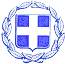 ΕΛΛΗΝΙΚΗ  ΔΗΜΟΚΡΑΤΙΑ                ΝΟΜΟΣ  ΒΟΙΩΤΙΑΣ                                                                                        Λιβαδειά     07 /03/2024           ΔΗΜΟΣ  ΛΕΒΑΔΕΩΝ                                                                                      Αρ. Πρωτ. : 4483ΤΜ. ΥΠΟΣΤΗΡΙΞΗΣ ΠΟΛΙΤΙΚΩΝ ΟΡΓΑΝΩΝΤαχ. Δ/νση : Πλατεία Λάμπρου Κατσώνη Τ.Κ.  32 131  ΛΙΒΑΔΕΙΑ Πληροφορίες :Κασσάρα ΓεωργίαΤηλέφωνο   : 22613 50817EMAIL :gkasara@livadia.gr ΠΡΟΣΚΛΗΣΗ    ΠΡΟΣ: Τα Τακτικά Μέλη της Δημοτικής  Επιτροπής Δήμου Λεβαδέων1.Τουμαρά Βασίλειο2.Αγνιάδη Παναγιώτη3.Καλλιαντάση Χρήστο4.Παπαβασιλείου Αικατερίνη5.Μίχα Δημήτριο6.Ταγκαλέγκα ΙωάννηKOINOΠΟΙΗΣΗ:  Αναπληρωματικά Μέλη της Δημοτικής  Επιτροπής Δήμου Λεβαδέων1. Καφρίτσα Δημήτριο2.Πολυτάρχου Λουκά3.Τζουβάρα Νικόλαο4.Τόλια Δημήτριο5.Δήμου Ιωάννη6.Σαγιάννη  Μιχαήλ     Καλείται  επίσης ο κύριος Αρκουμάνης   Πέτρος  - Δημοτικός  Σύμβουλος  Μειοψηφίας της Δημοτικής Παράταξης ΛΑΪΚΗ ΣΥΣΠΕΙΡΩΣΗ, δυνάμει της 6/2024  Απόφασης του Δημοτικού Συμβουλίου.         Με την παρούσα σας προσκαλούμε σε συνεδρίαση της Δημοτικής Επιτροπής ,  που θα πραγματοποιηθεί  11η   Μαρτίου   , ημέρα  Δευτέρα   και  ώρα  13.45 στην αίθουσα συνεδριάσεων του Δημοτικού Συμβουλίου  Λεβαδέων στο Παλαιό Δημαρχείο – Πλατεία Εθνικής Αντίστασης σε εφαρμογή των διατάξεων :       α) Των  διατάξεων του άρθρου 75 του Ν. 3852/2010 όπως αυτό αντικαταστάθηκε από το άρθρο 77 του Ν. 4555/2018.β)Των  διατάξεων του  άρθρου 74Α παρ. 1 του Ν. 3852/2010 όπως αυτό τροποποιήθηκε από το άρθρο 9 του Ν. 5056/2023 - Αρμοδιότητες Δημοτικής ΕπιτροπήςΣε περίπτωση απουσίας των τακτικών μελών , παρακαλείσθε να ενημερώσετε εγκαίρως τη γραμματεία της Δημοτικής Επιτροπής στο τηλέφωνο  2261350817  προκειμένου να προσκληθεί αναπληρωματικό μέλος.Τα θέματα της ημερήσιας διάταξης είναι:΄Εγκριση πρόσληψης προσωπικού οκτώ (8) ατόμων ειδικότητας ΥΕ Εργατών Γενικών Καθηκόντων για την αντιμετώπιση των κατεπειγουσών εποχιακών και πρόσκαιρων αναγκών πυροπροστασίας , με σύμβαση εργασίας ιδιωτικού δικαίου ορισμένου χρόνου διάρκειας τριών (3) μηνών από την υπογραφή της σύμβασης.Έγκριση 2ου Πρακτικού αξιολόγησης οικονομικών προσφορών , του ανοικτού ηλεκτρονικού διαγωνισμού «κάτω των ορίων» για την προμήθεια και εγκατάσταση εξοπλισμού για τη δημιουργία κα λειτουργία του πράσινου σημείου στο Δήμου Λεβαδέων Έγκριση 3ου Πρακτικού αξιολόγησης δικαιολογητικών κατακύρωσης του ανοικτού ηλεκτρονικού διαγωνισμού «άνω των ορίων» για την προμήθεια ηλεκτρικών οχημάτων του Δήμου ΛεβαδέωνΕξειδίκευση πίστωσης ποσού 5.370,00€ για την πραγματοποίηση εκδηλώσεων για τον εορτασμό 25ης Μαρτίου του Δήμου Λεβαδέων σε συνεργασία με την Τροφώνια ΑκαδημίαΕξειδίκευση πίστωσης ποσού 778,50€ για την πραγματοποίηση εορτασμού της εθνικής επετείου  25ης Μαρτίου στην Κοινότητα Αγ.Γεωργίου.Εξειδίκευση πίστωσης ποσού 682,00€ για την πραγματοποίηση επετειακού εορτασμού της ευλογίας της σημαίας της επανάστασης για την απελευθέρωση της Λιβαδειάς.Εξειδίκευση πίστωσης ποσού 1.240,00€ για την πραγματοποίηση του 4ου Παμβοιωτικού Φεστιβάλ Παραδοσιακών Χορών συνδιοργάνωση με το Σύλλογο Ευρυτάνων Επαρχίας Λιβαδειάς ΄΄Τα Άγραφα΄΄.Τροποποίηση Τεχνικού Προγράμματος Εκτελεστέων ΄Εργων έτους 2024.Aποδοχή  της υπ΄αριθμ. 12/2024 μελέτης με τίτλο: «΄΄Εργασίες ανακαίνισης των ΚΕΠ για το έργο ΄΄Εκσυγχρονισμός   των ΚΕΠ΄΄»Γνωμοδότηση  επί μελέτης περιβαλλοντικών επιπτώσεων που αφορά το έργο: «ΚΑΤΑΣΚΕΥΗ ΚΑΙ ΛΕΙΤΟΥΡΓΙΑ ΣΤΑΘΜΟΥ ΑΠΟΘΗΚΕΥΣΗΣ ΗΛΕΚΤΡΙΚΗΣ ΕΝΕΡΓΕΙΑΣ- (ΣΑΗΕ) ΙΣΧΥΟΣ 200MW  ΣΤΗ ΘΕΣΗ ΄΄ΧΟΥΝΗ΄΄ ΤΗΣ Δ.Ε. ΚΟΡΩΝΕΙΑΣ ΤΟΥ ΔΗΜΟΥ ΛΕΒΑΔΕΩΝ».Λήψη απόφασης επί αιτήματος για χορήγηση θέσης στάθμευσης επί της οδού Δημητρίου Παπασπύρου 21 για φορτοεκφόρτωση εμπορευμάτων της εταιρείας ΚΡΗΤΙΚΟΣ (11/2024 απόφαση της Κοινότητας Λιβαδειάς).Λήψη απόφασης επί αιτήματος για  οριοθέτηση θέσης στάσης στάθμευσης οχήματος επί της οδού Κύπρου 11 προς εξυπηρέτηση ατόμου ΑΜΕΑ.΄Εγκριση κίνησης υπηρεσιακού οχήματος εκτός ορίων Δήμου Λεβαδέων.                                          Ο ΠΡΟΕΔΡΟΣ ΤΗΣ ΔΗΜΟΤΙΚΗΣ  ΕΠΙΤΡΟΠΗΣ                                                              ΔΗΜΗΤΡΙΟΣ  Κ. ΚΑΡΑΜΑΝΗΣ                                                          ΔΗΜΑΡΧΟΣ ΛΕΒΑΔΕΩΝ 